Üstün İslâm Ve Altın Kültürümüz’ün Ve Yüce İslâmî Ve Altın Kültürel Ölçülerimiz’in ve / veya İslâmî ve Millî Değerlerimiz’in kaynaklarının yâni, Evrensel Bilgi’nin En Gerçek Kaynakları olan İSLÂM ya da dolayısıylaKUR’AN VE SÜNNETHakkında dünyânın en Meşhur Akıllı İnsanlarının GÖRÜŞLERİNİ inceledim. Bu icelemelerimin sonunda şu sonuca varmış bulunuyorum:“Şu dünyâda en çokKUR’AN VE PEYGAMBERİMİZ (SAV) EFENDİMİZİTanıdığıma Seviniyorum”İşte GÖRÜŞ bildiren o MEŞHURLAR:Prof. Dr. Mustafa TEMİZElektromanyetik Alanlar Ve Mikrodalga Tekniği Anabilim Dalı’ndaEMEKLİ ÖĞRETİM ÜYESİhttp://mtemiz.com/http://mtemiz.com/bilim/bilimkosesi.htm11.06.2022JOHN NASH“Arapça orijinalinde Kur’an’ın sâdece kendine mahsus olan cezbedici güzelliği ve ihtişâmı vardır. Kısa ve yüce stilde ve çoğu zaman mısra olarak verilen onun üstün cümleleri, tercümesinde korunması neredeyse imkânsız olan, dikkat çekici güce ve enerjiye sâhiptir (John Nash M. A. / Oxon. / D.D.: The Wisdom of the Quran Oxford 1937 önsöz s. 8),.”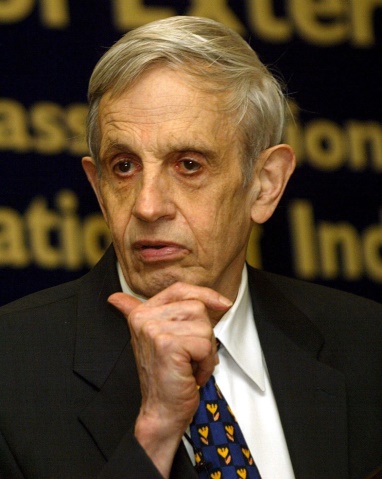 John Nash